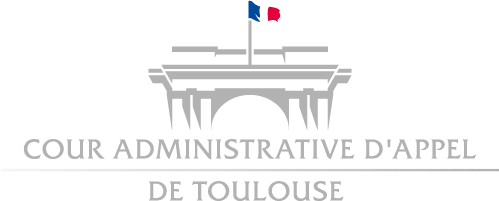 EXPERTS PRES LA COUR ADMINISTRATIVE D’APPEL DE TOULOUSEANNÉE 2022Nomenclature prévue à l’article R. 221-9 du code de justice administrative.Nomenclature prévue à l’article R. 221-9 du code de justice administrativeNOMSA. AGRICULTURE – AGRO-ALIMENTAIRE-ANIMAUX-FORETS VIRUEGA Jean-LucA.1. AGRICULTUREA.1.1. Améliorations foncièresBERNIER Alain-Yvesde SAINT-NICOLAS PierreMAILLOT Sylvain GUIGNOT Geneviève A.1.2. Applications phytosanitairesARTIGUES MichelBERNIER Alain-Yvesde SAINT-NICOLAS PierreGAUTHIER BrunoGUIGNOT GenevièveA.1.3. Constructions et aménagementsBERNIER Alain-YvesNOUGARET FrançoisGUIGNOT GenevièveA.1.4. Economie agricoleBERNIER Alain-Yves de SAINT-NICOLAS PierreGUIGNOT GenevièveJOUAN VIALET ElisabethA.1.5. Estimations foncièresAGUILLANA LucasBALOSSIER JacquesBERNIER Alain-Yvesde SAINT-NICOLAS PierreMAILLOT SylvainMORVAN LaurentFAUCON BéatriceFAUCON MichelGUIGNOT GenevièveJOUAN VIALET ElisabethA.1.6. Hydraulique agricoleBERNIER Alain-YvesBESSIERE FrançoisPEYRON NellyBALMELLE BrunoMONCHENEY Guy-HervéROULLIN HervéRUVINI MarcPERES ChristianPONTARRASSE PascalA.1.7. Matériel agricoleBERNIER Alain-Yvesde SAINT-NICOLAS PierreFAUCON MichelGUIGNOT GenevièveA.1.8. Pédologie et agronomieBERNIER Alain-Yvesde SAINT-NICOLAS PierreGUIGNOT GenevièveA.1.9. Productions de grandes cultures et spécialisées ARTIGUES MichelBERNIER Alain-YvesMAILLOT SylvainFAUCON MichelGUIGNOT GenevièveJOUAN VIALET ElisabethA.2. AGROALIMENTAIREContrôles qualitatifs et analyses - Ingénierie, normes sanitaires - Ouvrages et équipements - Matériels et installations - Produits et semi-produits alimentaires - Stockage, Transport - Toutesformes de restauration - Transformation des produitsA.3. AMENAGEMENT ET EQUIPEMENT RURALHydraulique rurale - Préservation des milieux naturels - Voirie, réseaux et équipements - ZonagesBERNIER Alain-YvesDANNEVILLE LaurentDEWEVRE PhilippeMAILLOT SylvainPEYRON NellyBALMELLE BrunoFONDA AndréROULLIN HervéDANNEVILLE Laurent DECOSTERD Marie-Christine PERES Christian PONTARRASSE PascalA.4. ANIMAUX AUTRES QUE D’ELEVAGEAnimaux de compagnie, sauvages et de sportDIAZ ChristianMOREAU JacquesA.5. AQUACULTUREProductions en eaux douces et de mer SKIERNIEWSKI Eric-Nicolas MOREAU JacquesA.6. BIOTECHNOLOGIESEquipements, procédés, fermenteurs - Produits des biotechnologiesA.7. ELEVAGEEquipements d’élevage - Productions animales et reproduction - Produits pour l’élevage DIAZ ChristianA.8. HORTICULTUREArboriculture fruitière - Espaces verts et aménagements paysagers - Floriculture et décoration florale – Maraîchage - Matériels d’horticulture - Pépinières FAUCON Michel GAUTHIER Bruno GUIGNOT Geneviève JOUAN VIALET ElisabethA.9. NEIGE ET AVALANCHEA.10. NUISANCES, POLLUTIONS AGRICOLES ET DEPOLLUTIONEquipements et procédés - Etudes d’impact - Toxicologie non médicaleDANNEVILLE LaurentBALMELLE Bruno
BONHOURE AlainDENGLOS MichelRUVINI MarcDANNEVILLE LaurentA.11. PECHE, CHASSE, FAUNE SAUVAGEArmement – Accastillage – Matériels – Matériels et équipements pour la chasse – Pêche et produits de la pêche – Peuplement et équilibres cynégétiques GAUTHIER Bruno MOREAU JacquesA.12. SYLVICULTUREEstimation et gestion - Restauration des terrains en montagne - Sciage et produits forestiers - Semis, pépinières et plantations - Travaux et exploitations forestières GAUTHIER BrunoA.13. VITICULTURE et ŒNOLOGIEEstimation et gestion - Exploitation viticole - Matériels de culture de la vigne – Œnologie - Pépinières et plantations - Produits, traitements et protection de la vigne de SAINT-NICOLAS PierreMAILLOT SylvainFAUCON MichelGAUTHIER BrunoGUIGNOT GenevièveJOUAN VIALET ElisabethA.14. SANTE VETERINAIREDIAZ ChristianA.14.1. Biologie vétérinaireA.14.2. Chirurgie vétérinaireA.14.3. Imagerie vétérinaireA.14.4. Médecine vétérinaireA.14.5. Qualité et sécurité alimentaireB. ARTS, CULTURE, COMMUNICATION ET MEDIA, SPORTB.1. ECRITURESB.1.1. Documents et écritures BUISSON-DEBAR Florence CAMPSERVEUX SylvieB.1.2. PaléographieB.2. GENEALOGIEB.3. OBJETS D’ART ET DE COLLECTIONB.3.1. Armes anciennesB.3.2. Bijouterie, joaillerie, horlogerie, orfèvrerieB.3.3. Céramiques anciennes et d’artB.3.4. CristallerieB.3.5. EbénisterieB.3.6. Etoffes anciennes et tissagesB.3.7. Ferronnerie et bronzesB.3.8. Gravures et arts graphiquesB.3.9. HéraldiqueB.3.10. Livres anciens et modernesB.3.11. Lutherie et instruments de musiqueB.3.12. Meubles et mobiliers anciensB.3.13. Numismatique et médaillesB.3.14. PhilatélieB.3.15. SculpturesB.3.16. Tableaux ALSINA Dominique BernardB.3.17. Tapisseries et tapisB.3.18. Vitraux et vitrerie d’artB.4. PRODUCTIONS CULTURELLES ET DE COMMUNICATIONCinéma, télévision, vidéogrammeDistribution, commercialisation et exploitationEquipements cinématographiquesŒuvres audiovisuelles et cinématographiquesB.4.2. ImprimerieB.4.3. MusiqueB.4.4. PhotographieB.4.5. Presse, éditionB.4.6. PublicitéB.4.7. Théâtre, spectacle vivantsB.5. PROPRIETE ARTISTIQUEB.5.1. Gestion des droits d’auteurB.5.2. Gestion des droits des artistes et interprètesB.5.3. Gestion des droits dérivés et de reproductionB.5.4. Gestion des droits à l’imageB.6. SPORTActivités sportives, matériel et installations sportivesC. BATIMENT – TRAVAUX PUBLICS – GESTION IMMOBILIEREC.1. BATIMENT – TRAVAUX PUBLICSCAMPOY AlainVOLPATTI GilbertC.1.1 Acoustique, bruit, vibrationAMIEL JacquesBONHOURE AlainDENGLOS MichelSINGLER-FERRAND AnneTURCATO MichelC.1.2 Architecture, ingénierieANDRIEU GillesAUBERTIN EmmanuelAUCHER ClaudeBASCOU VincentBESOMBES FabienBOISSEAU ThierryBONAFE NicolasBROSSET-HECKEL VincentBRUNEAU OlivierDESCOUX SachaFRAISSE PatrickHAON BernardLEGLISE Frédéric PierreNOUGARET FrançoisRIEU MOUNJE FrançoiseSALVADOR ChristianSIDOLI MichelVERNETTE JeanBEAUFILS DidierBOISSIER PatrickBOUISSOU PierreGRAND AlainGROS JérômeKRAVETZ DominiqueMASSON YvanAMIGO DidierBADUEL YvesBENAHMED KarimBERGES PhilippeCAYZAC BENEZECH Marie-Thérèse CROUZILLAC CharlesDUCHET CarolineFERNANDEZ RogerGAGO JésusGAY-MAS Marie-ClaudeGELI BrunoINISAN ElianKHORSI JoséMANGEARD André-FrançoisMONCAUT ChristophePERPEN HélèneROUILLON YannSASSUS JeanTEYCHENE Hervé – Emile - RaoulC.1.3. Architecture d’intérieurANDRIEU GillesBESOMBES FabienHAON BernardRIEU MOUNJE FrançoiseBOUISSOU PierreKRAVETZ DominiqueAMIGO DidierINISAN ElianPERPEN HélèneROUILLON YannSASSUS JeanVOLPATTI GilbertC.1.4. Ascenseur, monte-charges, escaliers mécaniques, remontées mécaniquesESTELLER JoséAssainissementDéchets industriels et urbainsEpuration des eaux potablesTraitement des eaux uséesAUCHER ClaudeBESSIERE FrançoisDANNEVILLE LaurentDEWEVRE PhilippeOGER FabricePEYRON NellyPHELIP Pierre-YvesBALMELLE BrunoAUBERTIN EmmanuelAUCHER ClaudeDERDERIAN MichelCABRIERE HervéDENGLOS MichelFONDA AndréGRAND AlainMONCHENEY Guy-HervéRUVINI MarcALQUIER MichelCAMPOY AlainDECOSTERD Marie-ChristineLE CORRE EricMAUREL ThierryLe CORRE EricPERES ChristianPONTARRASSE PascalC.1.6. Economie de la construction AUBERTIN Emmanuel  AUCHER Claude FRAISSE PatrickSIDOLI MichelBRUNEL Jean-LouisALBINET PhilippeDERDERIAN MichelGAGO JésusHOGUET PatrickElectricitéCourants fortsElectronique, automatismes, domotiqueSécurité (alarme, protection incendie)ESTELLER JoséSPITZ Ericde GRIEVE VincentCAVALLI ChristianNOUAILLES MauriceTURCATO MichelEnduitsEnduits et revêtements extérieurs, carrelage, ravalementEnduits intérieurs (plâtres, staff, stucs)AUCHER ClaudeNOGUES AlainOGER FabricePONT StéphaneGRAND AlainBOUSQUET PatrickFERNANDEZ RogerINISAN ElianJAM ClaudePASTOR ThierryPOGGIALI MarcelVOLPATTI GilbertC.1.9. Explosion, incendieMENGAUD MarcC.1.10. Génie civilAéroports, barrages, ouvrages d’art, ponts, ports, tunnels, voies ferréesAUCHER ClaudeDERDERIAN MichelOGER FabriceSIDOLI MichelSKIERNIEWSKI Eric-NicolasLASSERRE AlainBANTZE ChristopheBENAHMED KarimBOUYGE BernardCAMPOY AlainGUILLAUMET SylvainHOGUET PatrickMONCAUT ChristophePEAUGER VivianSUBERCAZE GérardVILAR PaulC.1.11. Gestion de projet et de chantierCoordinations, ordonnancement, pilotageCoordination et sécuritéANDRIEU GillesAUBERTIN EmmanuelAUCHER ClaudeBESOMBES FabienBLANCO BernardBONAFE NicolasDERDERIAN MichelMALLIE Jean-PaulOGER FabricePHELIP Pierre-YvesSALVADOR ChristianSIDOLI MichelSKIERNIEWSKI Eric-NicolasBRUNEL Jean-LouisKRAVETZ DominiqueHOGUET PatrickSUBERCAZE GérardVILAR PaulC.1.12. Gros œuvre, structureBéton armé, charpente bois et métalliques, coffrages, fondations, maçonnerieAUCHER ClaudeBASCOU VincentBLANCO BernardDERDERIAN MichelFRAISSE PatrickMALLET BernardNOGUES AlainOGER FabriceSIDOLI MichelGRAND AlainVOLANTE PatriceBADUEL YvesBANTZE ChristopheBENAHMED KarimBOUSQUET PatrickBOUYGE BernardEDELMANN BernardGAGO JésusGUILLAUMET SylvainMONCAUT ChristophePASTOR ThierryPEAUGER VivianPOGGIALI MarcelVOLPATTI GilbertC.1.13. HydrauliqueBESSIERE FrançoisDEWEVRE PhilippePEYRON NellyPHELIP Pierre-YvesBALMELLE BrunoCABRIERE HervéFONDA AndréMONCHENEY Guy-HervéRUVINI MarcALQUIER MichelBOUYGE BernardPERES ChristianPOGGIALI MarcelPONTARRASSE PascalC.1.14. MarbrerieVOLPATTI GilbertC.1.15. MenuiseriesBois, métalliques, plastiquesCHANTRE MichelDERDERIAN MichelGRAND AlainALBINET PhilippeBOUSQUET PatrickPASTOR ThierryVOLPATTI GilbertC.1.16. Miroiterie, vitrerieDERDERIAN MichelC.1.17. Monuments historiquesKRAVETZ DominiqueJAM ClaudeC.1.18. Murs, rideaux - BardagesDERDERIAN MichelGRAND AlainGAGO JésusC.1.19. PiscinesDERDERIAN MichelESTELLER JoséNOGUES AlainOGER FabricePLAGE Jean-JacquesPRUVOST EricPASTOR ThierryROUFFIAC JeanC.1.20. Polluants du bâtimentAmiante, parasites du bois, plomb PUCH JacquesC.1.21. Plomberie, sanitaire, robinetterie, eau, gazCARPENTIER PatrickESTELLER JoséSEMENE Didierde GRIEVE VincentDIVITA BernardALBINET PhilippeGEORGES OlivierNEUVILLE StéphaneNOUAILLES MauriceVOLPATTI GilbertC.1.22. Revêtement intérieursPeinture, tapisserie, vernisRevêtements de sols et murs, carrelageDERDERIAN MichelOGER FabricePONT StéphaneGROS JérômeALBINET PhilippeCROUZILLAC CharlesKHORSI JoséPASTOR ThierryVOLPATTI GilbertC.1.23. Réseaux publicsEaux, égouts, électricité, gazBESSIERE FrançoisDERDERIAN MichelDEWEVRE PhilippePEYRON NellyPHELIP Pierre-YvesPICHERY BenoîtBALMELLE BrunoCABRIERE HervéFONDA AndréMONCHENEY Guy-HervéALQUIER MichelPERES ChristianPONTARRASSE PascalC.1.24. Routes, voiries et réseaux diversAUCHER ClaudeBESSIERE FrançoisCARILLO PhilippeMALLET BernardPHELIP Pierre-YvesPICHERY BenoîtBADUEL YvesBONNET RolandBOUYGE BernardCAMPOY AlainEDELMANN BernardPERES ChristianPONTARRASSE PascalSUBERCAZE GérardC.1.25. SolsGéologie, géotechnique, hydrologieBESSIERE FrançoisJOSSINET ChristianPICHERY BenoîtALBINET PhilippeBOUYGE BernardEISSAUTIER MarcPOGGIALI MarcelC.1.26. ThermiqueGénie thermique (chauffage, four, fumisterie, ventilation)Génie climatique (climatisation, traitement de l’air, salles blanches)Génie frigorifique (production et transport frigorifique)Isolation (thermique, frigorifique)CARPENTIER PatrickESTELLER JoséFORGES BrunoSEMENE Didierde GRIEVE VincentDIVITA BernardBOHER Jean-PierreGEORGES OlivierGUILLAUMET SylvainNOUAILLES MauriceC.1.27. ToitureCouverture, charpente, zinguerie, étanchéitéBASCOU VincentBOISSEAU ThierryCHANTRE MichelDERDERIAN MichelNOGUES AlainOGER FabriceBEAUFILS DidierGRAND AlainALBINET PhilippeBOUSQUET PatrickCROUZILLAC CharlesEDELMANN BernardFERNANDEZ RogerPASTOR ThierryVOLPATTI GilbertC.1.28. TopométrieContrôles de stabilitéLevés topographiques GONTHARET Emmanuelle JULES Stéphane STEINBERG Denis BALP Vincent CHABAS RUFFA Claudie ROUAIX ChristianC.1.29. Travaux sous-marins SKIERNIEWSKI Eric-NicolasC.1.30. Urbanisme et aménagement urbainAUCHER ClaudeBOISSEAU ThierryNOUGARET FrançoisVERNETTE JeanKRAVETZ DominiqueBERGES PhilippeGAY-MAS Marie-ClaudeKHORSI JoséTEYCHENE Hervé – Emile - RaoulC.2. GESTION IMMOBILIEREC.2.1. Bornage, délimitation, division de lotsGONTHARET EmmanuelleJULES StéphaneSTEINBERG DenisBALP VincentCHABAS RUFFA ClaudieROUAIX ChristianEstimations immobilièresLoyers d’habitationLoyers commerciauxFonds de commerce, indemnités d’évictionTerrains non agricoles, bâtimentsAGUILLANA LucasBALOSSIER JacquesCAROL Gilles-EmmanuelMORVAN LaurentRIEU NorbertVIGNOLES JérômeCAVAYÉ Jean-MarieFAUCON BéatriceFAUCON MichelGAY-MAS Marie-ClaudeGELI BrunoC.2.3. Gestion immobilière - CopropriétéAGUILLANA LucasBALOSSIER JacquesD. ECONOMIE ET FINANCED.1. COMPTABILITEBRITTO MarcelGENTON Jérôme GRELET BernardD.1.1. Exploitation de toutes données chiffrées – Analyse de l’organisation et des systèmes comptablesROBIN ChristianGENTON JérômeGRANJON DE LEPINEY FrançoisLENOBLE ValérieGRELET BernardD.1.2. Comptabilités spéciales (comptes consolidés, banques, comptabilité publique, assurances …) GENTON Jérôme GRELET BernardD.2. EVALUATION D’ENTREPRISE ET DE DROITS SOCIAUXBRITTO MarcelROBIN ChristianGENTON JérômeGRANJON DE LEPINEY FrançoisGRELET BernardD.3. FINANCESGRELET BernardD.3.1. Finance d’entrepriseLENOBLE Valérie ABAZ Didier GRELET BernardD.3.2. Marchés financiers et produits dérivés GRELET BernardD.3.3. Opérations de banque et de créditGRELET Bernard D.3.4. Opérations d’assurance et de gestion des risquesGRELET Bernard D.3.5. Opérations financières internationales GRELET BernardD.4. GESTION D’ENTREPRISED.4.1. Analyse et gestionGRANJON DE LEPINEY FrançoisABAZ DidierD.4.2. Contrefaçons, concurrence déloyale VIRUEGA Jean-Luc D.4.3. Distribution commerciale, franchise, concessionsD.4.4. Etudes de marchésD.4.5. Stratégie et politique générale d’entrepriseD.5. GESTION SOCIALE (Conflits sociaux)D.6. FISCALITEROBIN ChristianGENTON JérômeLENOBLE ValérieD.6.1. Fiscalité personnelleROBIN ChristianGENTON JérômeLENOBLE ValérieABAZ DidierD.6.2. Fiscalité d’entrepriseROBIN ChristianGENTON JérômeLENOBLE ValérieABAZ DidierGRELET BernardD.7. DIAGNOSTIC D’ENTREPRISEMandats ad hoc et expertises (art. L. 611-3 du code de commerce) – Expertises (art. L. 813-1 du code de commerce)ROBIN ChristianLENOBLE ValérieABAZ DidierGRELET BernardE. INDUSTRIESE.1. ELECTRONIQUE ET INFORMATIQUEBONNETAIN-NESTERENKO Pierre-YvesE.1.1. AutomatismesGILLIOT SimonE.1.2. Internet et multimédia DARDENNE Julien JACOPINI Denis BAJON Patrice BONNETAIN-NESTERENKO Pierre-Yves CAUSSE Jean-Arnaud RICAUT BernardE.1.3. Logiciels et matériels GILLIOT Simon DARDENNE Julien JACOPINI Denis BAJON Patrice BONNETAIN-NESTERENKO Pierre-Yves CAUSSE Jean-Arnaud RICAUT BernardE.1.4. Systèmes d’information (mise en œuvre) GILLIOT Simon DARDENNE Julien JACOPINI Denis BONNETAIN-NESTERENKO Pierre-Yves CAUSSE Jean-Arnaud RICAUT BernardE.1.5. Télécommunications et grands réseaux BONNETAIN-NESTERENKO Pierre-Yves CAUSSE Jean-Arnaud RICAUT BernardE.2. ENERGIE ET UTILITESElectricitéElectromécaniqueGénie électriqueSPITZ EricE.2.2. Energie solaireCARPENTIER PatrickSEMENE Didier SPITZ EricDIVITA Bernard SAMUS SergueyE.2.3. Nucléaire COGNET GérardE.2.4. Pétrole, gaz et hydrocarbures LECINA GérardE.2.5. Utilités (air, eau, vapeur)ALRAN AndréE.3. POLLUTIONPHELIP Pierre-YvesDENGLOS MichelALRAN AndréE.3.1. AirARTIGUES MichelDEWEVRE PhilippePHELIP Pierre-YvesSPITZ EricDENGLOS MichelALRAN AndréE.3.2. DéchetsARTIGUES MichelPHELIP Pierre-YvesBONHOURE AlainDENGLOS MichelALRAN AndréLECINA GérardE.3.3. EauARTIGUES MichelBESSIERE FrançoisDANNEVILLE LaurentDEWEVRE PhilippePEYRON NellyPHELIP Pierre-YvesBALMELLE BrunoBONHOURE AlainDENGLOS MichelFONDA AndréMONCHENEY Guy-HervéRUVINI MarcALRAN AndréDANNEVILLE LaurentLe CORRE EricMAUREL ThierryMOREAU JacquesPERES ChristianPONTARASSE PascalE.3.4. SolsDANNEVILLE LaurentPHELIP Pierre-YvesDENGLOS MichelALRAN AndréDANNEVILLE LaurentLECINA GérardE.4. MECANIQUEE.4.1. Mécanique générale (matériaux et structures)PONT StéphaneE.4.2. MachinesE.4.3. Ingénierie mécaniquePONT StéphaneE.5. METALLURGIEE.5.1. Métallurgie généraleE.5.2. Assemblage (soudage, brassage …) PONT StéphaneE.5.3. Chaudronnerie PONT StéphaneE.5.4. Activités annexes (analyse, essais, contrôles…)E.6. PRODUITS INDUSTRIELSChimieCorrosionIndustrie, agroalimentaireIndustrie chimique : minérale, organiqueGénie chimiqueDEWEVRE PhilippeFilière bois et plasturgieEmballage et conditionnementsImprimerie et industrie papetière PONT StéphaneE.6.3. Procédés de fabrication industrielle VIRUEGA Jean-LucE.6.4. Textiles et habillement – Peaux et fourruresE.6.5. Métaux et métallurgie PONT StéphaneE.6.6. Mines et carrièresE.7. TRANSPORT (matériel) CLARACO RobertAéronautique, espaceAvionique, cellules, motorisationErgonomieNavigation FERRIER Pierre-EmmanuelE.7.2. Appareils de levage et de manutentionE.7.3. Appareils de transport sur câblesAutomobiles, cycles, motocycles, poids lourdsCoque, châssis, cadre, carrosserieElectricité, électronique embarquéeMécanique : moteur, boîte, pont, trains roulantsPeinture, sellerieMOREL AnthonyESTEVA XavierE.7.5. Matériels ferroviaires CLARACO RobertNaviresMarchandsPlaisanceE.8. TRANSPORT (usage et usagers) CLARACO RobertE.8.1. Aérien FERRIER Pierre-EmmanuelE.8.2. Naval TOUSTOU PatrickTerrestreChemins de ferRoutes CLARACO RobertE.9. PROPRIETE INDUSTRIELLEE.9.1. BrevetE.9.2. MarquesE.9.3. ModèlesF. SANTEF.1. MEDECINEF.1.1. AllergologieF.1.2. Anatomie et cytologie pathologiquesF.1.3. Anesthésiologie et réanimation (services et soins médicaux d’urgence)ATALLAH FouadBERGRASER JeanROBERT GérardVITRIS MichelF.1.4. Biologie et médecine du développement et de la reproductionF.1.5. Cancérologie ; radiothérapieF.1.6. CardiologieBENKEMOUN HenriF.1.7. Dermatologie ; vénérologieF.1.8. Endocrinologie et maladies métaboliquesF.1.9. Gastro-entérologie et hépatologieF.1.10. GénétiqueF.1.11. Gynécologie médicaleF.1.12. Hématologie ; transfusionF.1.13. Maladies infectieuses, maladies tropicales VITRIS MichelF.1.14. Médecine généraleMANYA JacquesANDRIEU HervéBISMUTH JosephDAHAN RenéDe BERAIL-JAMET JacquelineGONZALES PhilippeNICOLAZIC PascalF.1.15. Médecine interne ; gériatrie et biologie du vieillissementMANYA JacquesVINCENT DenisBISMUTH JosephDAHAN RenéF.1.16. Médecine physique et de réadaptation de BERAIL-JAMET JacquelineF.1.17. Médecine et santé du travailF.1.18. Médecine vasculaireBENKEMOUN HenriF.1.19. NéphrologieF.1.20. Neurologie VASTENE MichelF.1.21. Ophtalmologie médicaleF.1.22. Oto-rhino-laryngologie (ORL) médicaleAURIA Jean-PierreDAOUDI AlbertF.1.23. Parasitologie et mycologieF.1.24. PédiatrieF.1.25. Pharmacologie fondamentale ; pharmacologie clinique HANSEL-ESTELLER SylvieF.1.26. Pneumologie VINCENT DenisF.1.27. RhumatologieANDRIEU HervéF.2. PSYCHIATRIEF.2.1. Psychiatrie d’adultes DELFIEU Jean-MarcF.2.2. PédopsychiatrieF.3. CHIRURGIEF.3.1. Chirurgie digestiveAGAY LaurentDUFFAS Jean-PierreGRAVIE Jean-FrançoisF.3.2. Chirurgie généraleAGAY LaurentGRAVIE Jean-FrançoisF.3.3. Chirurgie infantileF.3.4. Chirurgie maxillo-faciale et stomatologie JAMMET Patrick DAOUDI AlbertF.3.5. Chirurgie orthopédique et traumatologiqueCOURANT ChristopheDEBLOCK NicolasGOMIS RobertDETERME PatriceDEVALLET PierreESSIG JérômeFACHHINI Jean-PierreMETTON GilbertF.3.6. Chirurgie plastique, reconstructrice, esthétique ; brûlologieF.3.7. Chirurgie thoracique et cardio-vasculaireMEUNIER Jean-PierreVIDAL VincentBOAS NorbertF.3.8. Chirurgie vasculaireVIDAL VincentBOAS NorbertF.3.9. Gynécologie-obstétriqueBERREBI AlainCAVALIE BernardF.3.10. NeurochirurgieF.3.11. OphtalmologieF.3.12. Oto-rhino-laryngologie (ORL) et chirurgie cervico-facialeAURIA Jean-PierreDAOUDI AlbertF.3.13. UrologieLOISON GuillaumePLANTE PierreF.4. IMAGERIE MEDICALE ET BIOPHYSIQUERadiologie et imagerie médicaleImagerie de l’enfantNeuro-imagerieRadiologie interventionnelle BRIHAT-LADET VéroniqueF.4.2. Biophysique et médecine nucléaireF.5. BIOLOGIE MEDICALE ET PHARMACIEF.5.1. AlcoolémieF.5.2. Bactériologie-virologie ; hygiène hospitalière FACCHINI Jean-PierreF.5.3. Biochimie biologiqueF.5.4. Biologie cellulaire et moléculaireF.5.5. Biostatistiques, information médicale et technologies de communicationF.5.6. Epidémiologie, économie de la santé et préventionF.5.7. Hématologie biologiqueF.5.8. Immunologie biologiqueF.5.9. NutritionF.5.10. Pharmacologie biologiqueF.5.11. PhysiologieF.5.12. Sciences du médicament HANSEL-ESTELLER SylvieF.5.13. Sciences physico-chimiques et technologies pharmaceutiques HENSEL-ESTELLER SylvieF.6. ODONTOLOGIEF.6.1. Odontologie généraleF.6.2. Odontologie dento-faciale ; orthodontieF.6.3. Prothésistes dentairesF.7. PSYCHOLOGIEF.7.1. Psychologie de l’adulteF.7.2. Psychologie de l’enfantF.8. SAGES-FEMMES ET AUXILIAIRES MEDICAUXF.8.1. Sages-femmesAuxiliaires réglementésInfirmiers et soins infirmiersKinésithérapie – Rééducation fonctionnelleOrthophonie et orthoptie – PuéricultureBAULU NicolasIngénierieIngénieur en biomatériauxIngénieur biomédical VIRUEGA Jean-Luc F.9. EXPERTS EN MATIERE DE SECURITE SOCIALE (art. L. 141-1 et R.141.-1 du code de la sécurité sociale)F.10. EXPERTS SPECIALISES DANS L’INTERPRETATION DE LA LISTE DES ACTES ET PRESTATIONS PREVUES A L’ARTICLE L. 162-1-7 DU CODE DE LA SECURITESOCIALEG. MEDECINE LEGALE , CRIMINALISTIQUE ET SCIENCES CRIMINELLESG.1. DOMAINE MEDICO-JUDICIAIRE SPECIALISEG.1.1. Alcoolémie BERGRASER JeanG.1.2. Anthropologie d’identificationG.1.3. Autopsie et thanatologieG.1.4. Médecine légale du vivant – Dommage corporel et traumatologie séquellaireATALLAH FouadBERGRASER JeanDEVALLET PierreFACCHINI Jean-PierreGONZALES PhilippeNICOLAZIC PascalG.1.5. Identification par empreintes génétiquesG.1.6. Criminalistique, scènes de crimeG.1.7. Identification odontologiqueG.1.8. Produits stupéfiants et dopants BERGRASER JeanG.1.9. ProfilageG.1.10. Toxicologie médico-légale BERGRASER JeanG.2. INVESTIGATIONS SCIENTIFIQUES ET TECHNIQUESG.2.1. Analyses physico-chimiquesG.2.2. AnthropologieG.2.3. Biologie d’identificationG.2.4. Documents et écritures BUISSON-DEBAR Florence CAMPSERVEUX SylvieG.2.5. Documents informatiques GILLIOT Simon DARDENNE Julien JACOPINI Denis BAJON Patrice CAUSSE Jean-Arnaud RICAUT BernardG.2.6. EntomologieG.2.7. Explosions et incendieJOUANS PierreG.2.8. Faux artistiquesG.2.9. Microscopie électronique à balayageG.2.10. Toxicologie analytique (dosages)G.2.11. Traces et empreintesG.2.12. Enregistrements sonoresG.3. ARMES – MUNITIONS – BALISTIQUEG.3.1. BalistiqueG.3.2. Chimie des résidus de tirG.3.3. ExplosifsG.3.4. MunitionsG.3.5. Technique des armesH. INTERPRETARIAT – TRADUCTIONH.1. INTERPRETARIATH.1.1. Langues anglaise et anglo-saxonneH.1.2. Langues arabe, chinoise, japonaise, hébraïque, autres domaines linguistiquesGENOT-VAHEDI BODLA FaridéhH.1.3. Langue française et dialectesH.1.4. Langues germaniques et scandinavesH.1.5. Langues romanes : espagnol, italien, portugais, autres langues romanesH.1.6. Langues slavesSMIRNOVA NadejdaH.2. TRADUCTIONH.2.1. Langues anglaise et anglo-saxonne AUBERY FrançoiseH.2.2. Langues arabe, chinoise, japonaise, hébraïque, autres domaines linguistiques GENOT-VAHEDI BODLA FaridéhH.2.3. Langue française et dialectesH.2.4. Langues germaniques et scandinavesH.2.5. Langues romanes : espagnol, italien, portugais, autres langues romanesH.2.6. Langues slavesSMIRNOVA NadejdaH.3. LANGUES DES SIGNES ET LANGAGE PARLE ET COMPLETEH.3.1. Langue des signes françaiseH.3.2. Langue parlé complété